          SPUR – SOCIAL POSTCOVID URBAN REVITALIZATION           SPUR  –  RIVITALIZZAZIONE URBANA SOCIALE POSTCOVIDProject ID: CERV PROGRAMMEPROJECT DESCRIPTION FORPARTNERS’ INSTITUTIONAL WEBSITES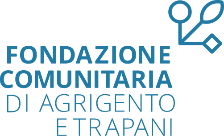 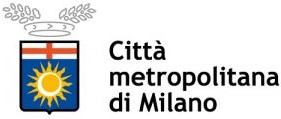 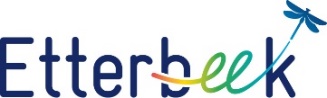 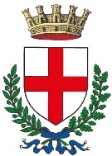 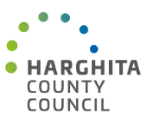 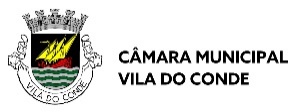 ---“Funded by the European Union. Views and opinions expressed are however those of the author only and do not necessarily reflect those of the European Union or the European Education and Culture Executive Agency (EACEA). Neither the European Union nor the granting authority can be held responsible for them” “Finanziato dall’Unione Europea. I punti di vista e le opinioni espressi sono tuttavia esclusivamente quelli dell'autore e non riflettono necessariamente quelli dell'Unione Europea o dell'Agenzia esecutiva europea per l'istruzione e la cultura (EACEA). Né l’Unione Europea né l’autorità concedente possono essere ritenuti responsabili per essiNome progetto SPUR – Social PostCovid19 Urban RevitalizationSPUR – Rivitalizzazione Urbana Sociale PostcovidData di inizio del progettoData di fine progetto FinanziatorerCommissione EuropeaProgramma di riferimento EU-funded/CERV ProgrammeOSS10 Ridurre le disuguaglianzeOSS11 Città e comunità sostenibili Paesi coinvolti Belgio, Croazia,Italia,Portogallo e Romania Altri partners Commune d’EtterbeekGrad Vodnjan-VignanoCittà Metropolitana di MilanoFondazione Comunitaria di Agrigento e TrapaniMunicípio de Vila do CondeJudetul HarghitaUno sguardo al ProgettoIl progetto SPUR vede una collaborazione tra 6 autorità locali e 5 paesi europei che apportano un’esperienza significativa nel supportare giovani e anziani marginalizzati e nel lavorare con persone con un vissuto migratorio o appartenenti a un genere marginalizzato. Questi sono i cittadini la cui socializzazione ha sofferto maggiormente durante la pandemia da Covid19; nonostante ciò, episodi di solidarietà urbana hanno preso vita nel mezzo delle restrizioni e del lockdown. Sebbene le conseguenze della pandemia sono ancora fortemente sentite da alcuni di questi soggetti, il progetto SPUR sarà l’occasione perfetta per far sì che i Comuni di residenza di tali individui svolgano una mappatura dei bisogni dei cittadini, scambiando così buone pratiche e sviluppando altre iniziative per rafforzare la socializzazione del quartiere. Gli obbiettivi del progetto sono:Riflettere sull’impatto del COVID-19 nelle comunità locali tra anziani e giovani;Reintegrazione sociale di migranti e donne; Stabilire una cooperazione transnazionale tra comunità a livello europeo per un apprendimento tra pari e uno scambio di buone pratiche; Trovare soluzioni sostenibili a lungo termine per la costruzione di una comunità resiliente; Creare una rete tra cittadini, associazioni e autorità locali all’interno dei territori locali. Per perseguire ciò, il consorzio del progetto organizzerà 4 eventi internazionali aperti al pubblico per lo scambio di buone pratiche a Vicenza, Milano, Grad Vodnjan-Dignano e Brussels, a partire da gennaio 2024 fino a dicembre 2025. Al tempo stesso, saranno sviluppati dei “percorsi locali” dopo aver compreso i bisogni locali e aver condotto una mappatura degli stakeholder locali interessati nell’aiuto delle persone giovani e anziane a riconnettersi con la loro comunità. Hashtags  progetto#SPUR #Inclusion #NetworksOfTowns #YouthElderlyWomenAndMigrantsTogether #CERVProgrammePagina  Facebook  progetto https://www.facebook.com/spurprojectcervprogramme Pagina  Instagram   progettohttps://www.instagram.com/spurproject6/ 